ГУБЕРНАТОР НЕНЕЦКОГО АВТОНОМНОГО ОКРУГАПОСТАНОВЛЕНИЕот 25 октября 2017 г. N 90-пгО СОВЕТЕ ПО РАЗВИТИЮ ДОБРОВОЛЬЧЕСТВА В НЕНЕЦКОМАВТОНОМНОМ ОКРУГЕВ целях осуществления координации и эффективного взаимодействия по вопросам подготовки и реализации развития добровольчества в Ненецком автономном округе постановляю:1. Утвердить Положение о Совете по развитию добровольчества в Ненецком автономном округе согласно Приложению 1.2. Утвердить состав Совета по развитию добровольчества в Ненецком автономном округе согласно Приложению 2.3. Назначить ответственным за развитие добровольчества (волонтерства) в Ненецком автономном округе Дедяеву Надежду Валентиновну - заместителя губернатора Ненецкого автономного округа по социальным вопросам.4. Настоящее постановление вступает в силу со дня его официального опубликования.Временно исполняющийобязанности губернатораНенецкого автономного округаА.В.ЦЫБУЛЬСКИЙПриложение 1к постановлению губернатораНенецкого автономного округаот 25.10.2017 N 90-пг"О Совете по развитию добровольчествав Ненецком автономном округе"ПОЛОЖЕНИЕО СОВЕТЕ ПО РАЗВИТИЮ ДОБРОВОЛЬЧЕСТВАВ НЕНЕЦКОМ АВТОНОМНОМ ОКРУГЕРаздел IОбщие положения1. Совет по развитию добровольчества в Ненецком автономном округе (далее - Совет) является коллегиальным совещательным органом в сфере добровольчества (волонтерства).2. В своей деятельности Совет руководствуется Конституцией Российской Федерации, федеральными законами и иными нормативными правовыми актами Российской Федерации, Уставом Ненецкого автономного округа, законами и иными нормативными правовыми актами Ненецкого автономного округа, а также настоящим Положением.3. Совет взаимодействует с федеральными органами исполнительной власти и их территориальными органами, исполнительными органами государственной власти Ненецкого автономного округа, органами местного самоуправления муниципальных образований Ненецкого автономного округа, общественными объединениями.Раздел IIЦели и задачи Совета4. Основной целью деятельности Совета является организация взаимодействия органов исполнительной власти Ненецкого автономного округа, органов местного самоуправления и субъектов добровольческой деятельности по обеспечению эффективного развития добровольчества.5. Основными задачами Совета являются:1) определение общей стратегии в области государственной координации и поддержки развития добровольчества в Ненецком автономном округе;2) подготовка рекомендаций по развитию инфраструктуры поддержки добровольчества на региональном, муниципальном уровнях, обеспечивающих полный комплекс услуг в сфере добровольчества;3) анализ потребности финансовых и иных ресурсов, связанных с организацией и поддержкой системы стимулирования добровольческой деятельности, реализация мер и мероприятий государственных программ Ненецкого автономного округа;4) подготовка рекомендаций и внесение в органы исполнительной власти Ненецкого автономного округа в установленном порядке предложений по совершенствованию законодательства в области развития добровольчества;5) организация информационного взаимодействия между органами исполнительной власти Ненецкого автономного округа, органами местного самоуправления муниципальных образований Ненецкого автономного округа и общественными объединениями.6. Совет для реализации возложенных на него задач имеет право:запрашивать в установленном порядке у федеральных органов исполнительной власти, органов исполнительной власти Ненецкого автономного округа, органов местного самоуправления и организаций материалы и информацию по вопросам, отнесенным к компетенции Совета;заслушивать членов Совета по вопросам, отнесенным к компетенции Совета;представлять губернатору Ненецкого автономного округа и Администрации Ненецкого автономного округа в установленном порядке доклады и предложения по вопросам, отнесенным к компетенции Совета.Раздел IIIСостав Совета7. В состав входят председатель, заместитель председателя, секретарь и члены Совета.8. Председателем Совета является заместитель губернатора Ненецкого автономного округа. Председатель Совета осуществляет следующие функции:руководит работой Совета;утверждает повестку дня заседания и порядок рассмотрения вопросов на заседании Совета;подписывает протоколы заседаний Совета;дает поручения членам Совета.9. В случае отсутствия председателя Совета его обязанности исполняет заместитель председателя Совета.10. Секретарь Совета организует текущую работу Совета и осуществляет следующие функции:формирует повестку дня заседания Совета;информирует членов Совета о месте и времени проведения заседаний Совета;ведет протоколы заседаний Совета.11. Члены Совета осуществляют следующие функции:принимают участие в работе Совета;вносят предложения по формированию повестки дня заседания Совета;участвуют в выработке, принятии и исполнении решений Совета.Раздел IVПорядок работы Совета12. Совет осуществляет свою деятельность в соответствии с планом работы, который разрабатывается и утверждается на заседании Совета.13. Заседание Совета считается правомочным, если на нем присутствует более половины его членов.14. Решения Совета принимаются большинством голосов присутствующих на заседании членов Совета. При равенстве голосов решающим является голос председательствующего на заседании.15. Решение Совета оформляется протоколом, подписываемым председателем (или его заместителем) и секретарем Совета. При этом каждый член Совета имеет право выразить особое мнение, которое прилагается к протоколу заседания Совета.16. Совет информирует заинтересованные органы и организации о принятых решениях. Решения Совета, принятые в соответствии с его компетенцией, носят рекомендательный характер.17. Организационное и материально-техническое обеспечение деятельности Совета осуществляется органом исполнительной власти Ненецкого автономного округа, осуществляющий государственное управление в сфере образования.Приложение 2к постановлению губернатораНенецкого автономного округаот 25.10.2017 N 90-пг"О Совете по развитию добровольчествав Ненецком автономном округе"СОСТАВСОВЕТА ПО РАЗВИТИЮ ДОБРОВОЛЬЧЕСТВАВ НЕНЕЦКОМ АВТОНОМНОМ ОКРУГЕ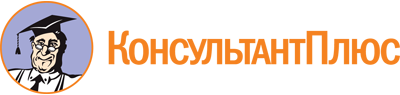 Постановление Губернатора Ненецкого автономного округа от 25.10.2017 N 90-пг
(ред. от 08.12.2021)
"О Совете по развитию добровольчества в Ненецком автономном округе"Документ предоставлен КонсультантПлюс

www.consultant.ru

Дата сохранения: 17.06.2023
 Список изменяющих документов(в ред. постановлений Губернатора Ненецкого автономного округаот 11.07.2018 N 47-пг, от 17.05.2019 N 38-пг, от 14.12.2020 N 97-пг,от 08.12.2021 N 93-пг)Список изменяющих документов(в ред. постановлений Губернатора Ненецкого автономного округаот 11.07.2018 N 47-пг, от 17.05.2019 N 38-пг)Список изменяющих документов(в ред. постановления Губернатора Ненецкого автономного округаот 08.12.2021 N 93-пг)ПредседательСидороваНаталия Александровна-заместитель губернатора Ненецкого автономного округаЗаместитель председателяПустоваловАнтон Геннадиевич-руководитель Департамента образования, культуры и спорта Ненецкого автономного округаСекретарьРадченкоОльга Алексеевна-ведущий консультант сектора молодежной политики управления образования и молодежной политики Департамента образования, культуры и спорта Ненецкого автономного округаЧлены Совета:АбрамовВладимир Витальевич-директор государственного бюджетного учреждения Ненецкого автономного округа "Региональный центр молодежной политики и военно-патриотического воспитания молодежи";АнохинДмитрий Владимирович-заместитель главы Администрации муниципального образования "Городской округ "Город Нарьян-Мар" по взаимодействию с органами государственной власти и общественными организациями (по согласованию);АрбузовМаксим Николаевич-заместитель председателя Собрания депутатов Ненецкого автономного округа (по согласованию);БалуцкийСергей Леонидович-начальник казенного учреждения Ненецкого автономного округа "Поисково-спасательная служба";БашироваМария Андреевна-начальник Ресурсного центра поддержки и развития добровольчества Ненецкого автономного округа государственного бюджетного учреждения Ненецкого автономного округа "Региональный центр молодежной политики и патриотического воспитания молодежи", региональный координатор Всероссийского общественного движения "Волонтеры Победы";БулатоваАнна Анатольевна-председатель постоянной комиссии Собрания депутатов Ненецкого автономного округа по социальной политике (по согласованию);ГорбуновРоман Андреевич-заместитель руководителя Департамента образования, культуры и спорта Ненецкого автономного округа;ДаниловаОксана Вячеславовна-директор государственного бюджетного профессионального образовательного учреждения Ненецкого автономного округа "Ненецкий аграрно-экономический техникум имени В.Г.Волкова";ЕрмаковаНаталья Александровна-начальник сектора молодежной политики управления образования и молодежной политики Департамента образования, культуры и спорта Ненецкого автономного округа;ЗименковаЕкатерина Васильевна-ведущий специалист по работе с молодежью Ресурсного центра поддержки и развития добровольчества Ненецкого автономного округа государственного бюджетного учреждения Ненецкого автономного округа "Региональный центр молодежной политики и военно-патриотического воспитания молодежи";ЛеоновИван Михайлович-заместитель руководителя Департамента внутренней политики Ненецкого автономного округа - начальник управления по внутренней политике и развитию гражданского общества;МелехинЕвгений Витальевич-член Президиума Ненецкого регионального отделения Общероссийской общественной организации "Российский Красный Крест" (по согласованию);МихееваСветлана Сергеевна-заместитель директора по учебно-воспитательной работе государственного бюджетного профессионального образовательного учреждения Ненецкого автономного округа "Ненецкое профессиональное училище";МухинАндрей Юрьевич-заместитель главы Администрации муниципального района "Заполярный район" по общим вопросам (по согласованию);НазароваГалина Алексеевна-директор государственного бюджетного профессионального образовательного учреждения Ненецкого автономного округа "Нарьян-Марский социально-гуманитарный колледж имени И.П.Выучейского";СыропятоваОльга Васильевна-исполняющий обязанности заместителя руководителя Департамента здравоохранения, труда и социальной защиты населения Ненецкого автономного округа по вопросам здравоохранения;ТюкачеваВиктория Владимировна-председатель региональной молодежной общественной организации "Центр содействия развитию добровольчества в Ненецком автономном округе "Ласточка" (по согласованию);УстиноваНаталья Александровна-директор государственного бюджетного учреждения социального обслуживания населения Ненецкого автономного округа "Комплексный центр социального обслуживания";Филиппова Татьяна Ивановна-социальный педагог государственного бюджетного профессионального образовательного учреждения Ненецкого автономного округа "Ненецкое профессиональное училище";ХраповаЛиана Анатольевна-заместитель руководителя Департамента образования, культуры и спорта Ненецкого автономного округа - начальник управления образования и молодежной политики;Чупров Александр Александрович-начальник казенного учреждения Ненецкого автономного округа "Отряд государственной противопожарной службы"